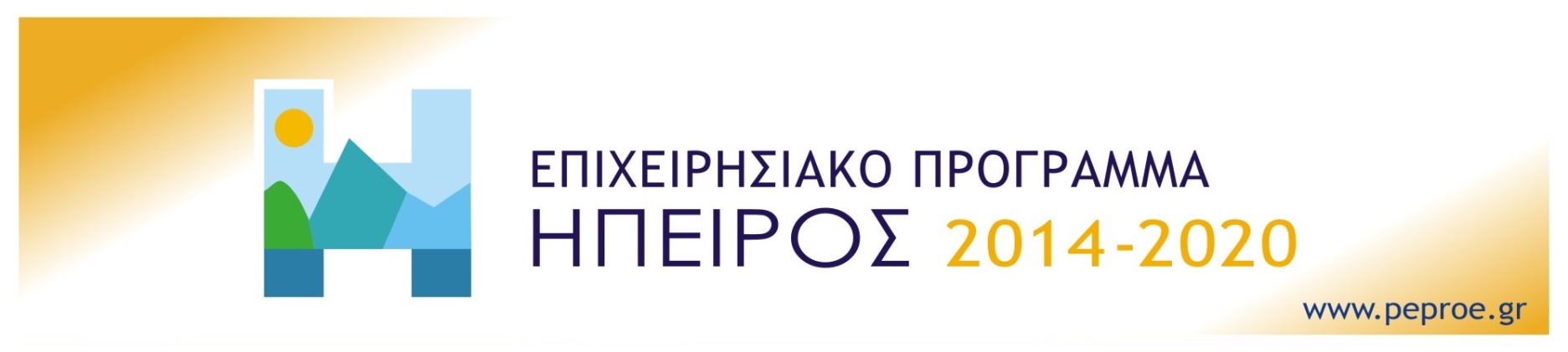 ΤίτλοςΕνίσχυση της επιχείρησης ΕΠΩΝΥΜΙΑ ΕΠΙΧΕΙΡΗΣΗΣ που επλήγη από τον Covid-19 στην ΉπειροΦορέας ΥλοποίησηςΕΠΩΝΥΜΙΑ ΕΠΙΧΕΙΡΗΣΗΣΠροϋπολογισμόςΠΟΣΟ ΕΝΙΣΧΥΣΗΣΔιαρθρωτικό ΤαμείοΕυρωπαϊκό Ταμείο Περιφερειακής ΑνάπτυξηςΠεριγραφήΚεφάλαιο κίνησης για την αντιμετώπιση των συνεπειών της Covid -19Στόχοι - ΑποτελέσματαΒελτίωση ρευστότητας επιχείρησης – διατήρηση θέσεων εργασίας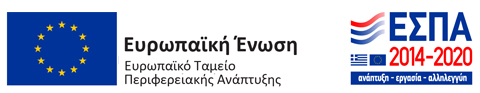 